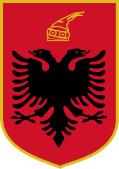 REPUBLIKA E SHQIPËRISËINSTITUCIONI I PRESIDENTIT TË REPUBLIKËS______________________________________________________________________________NJOFTIM Për kandidatët që do të vazhdojnë konkurrimin në procedurën e ngritjes në detyrë për pozicionin: “Përgjegjës i Sektorit të Burimeve Njerëzore dhe Përpunimit të Informacionit”Në zbatim të nenit 26, të ligjit 152/2013 “Për nëpunësin civil” i ndryshuar, Kreut III, të Vendimit nr. 242, datë 18/03/2015, të Këshillit të Ministrave “Për plotësimin e vendeve të lira në kategorinë e ulët dhe të mesme drejtuese”, i ndryshuar, si dhe në vijim të procedurës për plotësimin e vendit vakant, të shpallur me shkresën nr. 1235 prot.., datë 05.04.2022, për pozicionin “Përgjegjës i Sektorit të Burimeve Njerëzore dhe Përpunimit të Informacionit”, pranë Drejtorisë Juridike, Sigurisë dhe Burimeve Njerëzore, në Drejtorinë e Përgjithshme të Shërbimeve Juridike, në Institucionin e Presidentit të Republikës, njësia përgjegjëse, mbas përfundimit të afatit të ankimit, dhe verifikimit paraprak të kandidaturave për ngritjen në detyrë, njofton se:Zonja Sindi Xhuglini plotëson kushtet dhe kriteret e veçanta të shpallura për procedurën e ngritjes në detyrë, për të vazhduar më tej  konkurrimin për plotësimin e vendit vakant, Përgjegjës i Sektorit të Burimeve Njerëzore dhe Përpunimit të Informacionit. Kandidati do të vlerësohet nga Komiteti i Pranimit për Ngritjen në Detyrë (KPND), për   dokumentacionin e dorëzuar, testimin me shkrim dhe intervistën e strukturuar me gojë, në datë 18.05.2022, ora 11:00, në ambientet e Institucionit të Presidentit. Njësia Përgjegjëse: